ROMA IP54 LEDEen rechthoekige LED plafondtegel uit gepoederlakt gegalvaniseerd staal in de kleur wit met een opaal diffusor ui polycarbonaat. Beschikbaar in volgende afmetingen:
595x595x80
1195x295x80Beschermingsgraad:	IP54
Levensduur LEDS:		L80B10 54.000h
Lichtkleur:		CRI83 3000K, 4000K
Omgevingstemperatuur:	0°C tot 35°C
Verblindingsgraad:	UGR < 19
Certificaten:		MacAdam Step3
Garantie:		2 jaar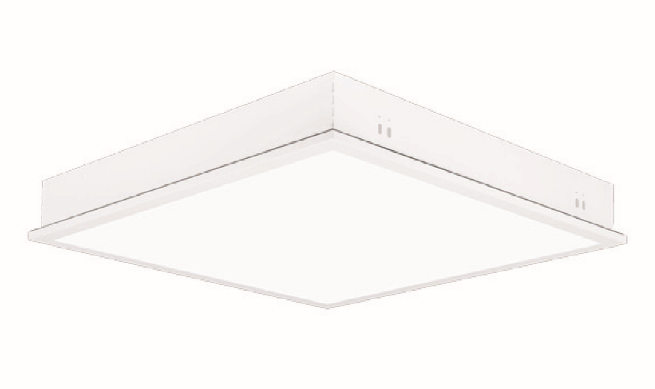 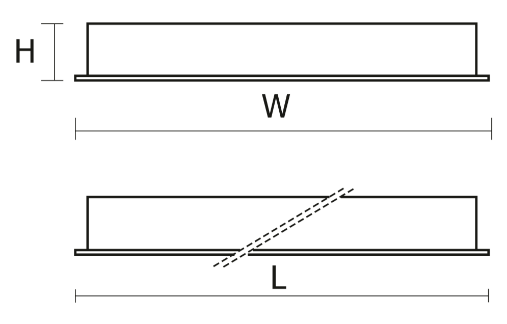 